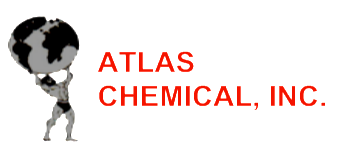 Safety Data SheetProduct: SEA CLEANCas No: N/A BlendRecommended use: Cleaning CompoundCompany details: Atlas Chemical, Inc.P.O. Box 87250Houston, TX 77287-7250PH: 713-947-6400Email: atlas.chem@live.comEmergency details: ChemTelPh: 1-800-255-3924 or 1-813-248-0585Contract number: MIS9947076Physical Hazards: Not Classified (Non-Hazardous)Health Hazards: Category 1Flammability: Category 2Reactivity: Category 0Hazards Statement: May cause eye and skin irritation. May be harmful if inhaled or swallowed.Components consist of a mixture of Aliphatic and Aromatic hydrocarbons compounded with surfactants and wetting agents.Inhalation: Move to fresh air and get medical attention.Skin Contact: Wash with water and contact physician if irritation persists.Eye Contact: Flush with running water and consult with physician.Swallowing: Call a physician or poison control center immediately. Rinse mouth. Do not induce vomiting.General Information: Ensure that medical personnel are aware of the material(s) involved, and take precautions to protect themselves.Fire-fighting equipment/instructions: Move containers/totes/drums etc. from fire area if you can do so without risk.Specific methods: Use standard firefighting procedures and consider the hazards of other involved materials.General fire hazards: Use carbon dioxide or foam.Unusual fire and explosion hazards: Combustible, keep away from ignition sources.Spill and leak precautions: Keep unnecessary personnel away. Wear appropriate protective equipment during clean up. Environmental precautions: Prevent further leak or spillage if safe to do so. Use absorbents on spills.Waste disposal: In accordance with federal, state and local laws.Safe Storage: Store in cool, dry place away from any possible ignition sources.General protection: It is recommended that users of this product perform a risk assessment to determine the appropriate PPE.Eye protection: Wear safety glasses or Goggles and face shield.Skin protection: Wear appropriate chemical resistant gloves.Other: Wear appropriate chemical resistant clothes.Appearance: Liquid.Appearance and color: ClearBoiling point: 180-210°cMelting point: 23°fFlash point: 85°cFlammable limits: LEL: 1.0 – UEL: 9.0Vapor pressure: mmHg 0.1Specific gravity: 0.94 (Water=1)Solubility in water: AppreciablePH: 7-7.5Chemical stability: Material is stable under normal conditions.Reactivity: Reacts violently with OxidizersHazardous Polymerization: Will not occur.Hazardous decomposition: Carbon monoxide, Carbon dioxide and Sulphur.Conditions to avoid: Heat, open flame and other sources of ignition.Inhalation: May cause dizziness and headaches.Skin contact: Irritation to skin redness and burning sensation.Eye contact: Irritation to eyes/burn.Ingestion: Abdominal pain, nausea, and labored breathing.Persistence and degradability: Disposal instructions: Dispose of contents/container in accordance with local/regional/national/international regulations.Proper shipping name: SEA CLEAN, Cleaning compound hazardous.Hazard class: UN1268, 3, PGIIIDOT/IATA/IMDG: AllowedUS federal regulations: This product is a “Hazardous” Chemical.Issue date: 07/10/2020Revision: 07/10/2020Version: 3Disclaimer: This information provided in this Safety Data Sheet has been obtained from sources believed to be reliable. Atlas Chemical, Inc. provides no warranties, either expressed or implied and assumes no responsibility for the accuracy or completeness of the data contained herein. This information is offered for your information, consideration, and investigation. Ingredient listed in TSCA Inventory.Section 1: IdentificationSection 2: Hazard(s) IdentificationSection 3: Composition/Information on IngredientsSection 4: First-aid MeasuresSection 5: Fire-Fighting MeasuresSection 6: Accidental Release MeasuresSection 7: Handling and StorageSection 8: Exposure Controls/Personal ProtectionSection 9: Physical and Chemical PropertiesSection 10: Stability and ReactivitySection 11: Toxicological Information Section 12: Ecological Information Section 13: Disposal ConsiderationsSection 14: Transport InformationSection 15: Regulatory InformationSection 16: Other Information